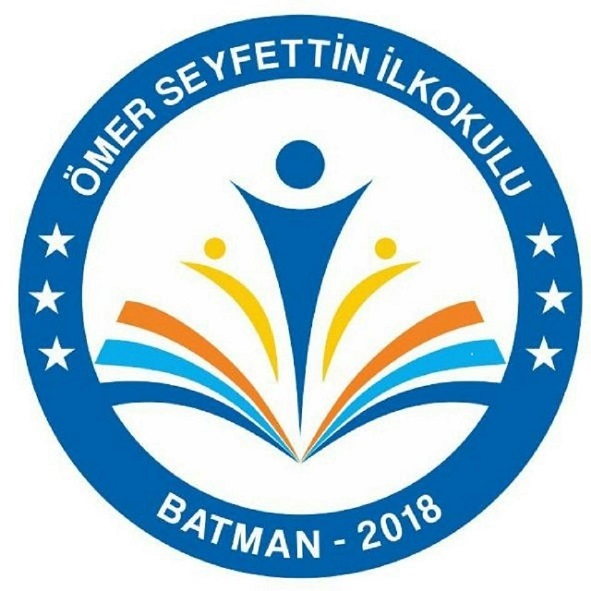 T.C.BATMAN VALİLİĞİÖMER SEYFETTİN İLKOKULU“YERLİ MALI KULLANMA ve TUTUMLU OLMA”ADLI RESİM YARIŞMASIŞARTNAME ve EKLERİYARIŞMANIN ADI:  Madde 1 YERLİ MALI KULLANMA ve TUTUMLU OLMAYARIŞMANIN KONUSU:Madde 2 Yerli Malı kullanımının ve Tutumlu olmanın önemiyle ilgili farkındalık yaratmakYARIŞMANIN AMACI: Madde 3Yerli Malı kullanımıyla ülkemiz kaynaklarının yurt içinde kalmasını sağlamakBilinçli ve tutumlu bir tüketici olarak israfı önlemekÜlkemiz kaynaklarının sürdürülebilir olmasını sağlamakDışa bağımlılığı en aza indirmekYARIŞMANIN TÜRÜ:Madde 4 Resim YarışmasıYARIŞMANIN HEDEF KİTLESİ:Madde 5 Türkiye genelinde Milli Eğitim Bakanlığına bağlı tüm ilkokulların 3. ve 4. Sınıf öğrencileriDAYANAKMadde 61739 Sayılı Milli Eğitim Temel Kanunu5/12/1951 tarih ve 5846 sayılı Fikir ve Sanat Eserleri Kanunu6698 sayılı Kişisel Verilerin Korunması KanunuMilli Eğitim Bakanlığı Okul Öncesi ve İlköğretim Kurumları YönetmeliğiMilli Eğitim Bakanlığı Eğitim Kurumları Sosyal Etkinlikler YönetmeliğiMilli Eğitim Bakanlığı Okul Aile Birliği Yönetmeliği,Milli Eğitim Bakanlığı Sosyal Etkinlik İzinleri YönergesiGENEL ESASLAR:Madde 7Yarışma, Türkiye Cumhuriyeti Anayasasına, Milli Eğitimin genel ve özel amaçlarına, uluslar arası sözleşmelere, politika belgelerine, 24.03.2016 tarihli ve 6698 sayılı Kişisel Verilerin Korunması Kanunu, 20.06.2012 tarihli ve 6331 sayılı İş Sağlığı ve Güvenliği başta olmak üzere yürürlükte olan mevzuata uygun olarak yapılacaktır.Etkinlik ticari amaç güdülmeden ve katılımcılardan ücret talep edilmeden düzenlenecektir.Katılım, gönüllülük esasına göre yapılacaktır.Resimler 35X50 ölçülerindeki resim kağıdına yapılacaktır.Her türlü resim tekniği ve boya malzemesi kullanılabilecektir. (Kuru boya, sulu boya, pastel boya)Yarışmada 1. 2. ve 3. olan öğrencilerimize ödüller verilecektir. Ayrıca komisyon tarafından 1 öğrenciye mansiyon ödülü verilecektir.Eserin ön yüzüne eser sahibiyle ilgili hiçbir bilgi yazılmayacak; arka yüzüne sırasıyla AD, SOYAD, OKUL, SINIF, NUMARA bilgileri yazılacaktır.Öğrenciler yarışmaya sadece 1 resim ile katılabilecektir..Yarışmaya katılım aşamasında başvuru yapan engelli katılımcıların başvuru formunda durumlarını beyan etmeleri halinde kayıt veya ödül töreni sürecinde ihtiyaç duyulması durumunda; okulumuzda engelli rampası mevcut olup yardım imkanları sunulacaktır.Katılımcı, yarışmaya başvurduğu andan itibaren eserin kendisine ait olduğunu kabul etmiş sayılır. Kendisine ait olmadığı ve başka yerde kullanıldığı tespit edilen eserler yarışmaya katılma hakkını kaybedecektir.Bilgileri eksik ve yanlış gönderilen eserler komisyon tarafından değerlendirmeye alınmayacaktır.Ödül almaya hak kazanan eserlerin değerlendirilmesinde; yarışmanın uygun, özgün, 35x50 cm boyutunda, serbest boyama tekniği kullanılarak resim kağıdına çizilmiş olmasına dikkat edilecektir.Yırtık, katlanmış, buruşuk eserler değerlendirilmeye alınmayacaktır.Gönderilen eserler oluşturulacak komisyon (Tablo 3) aracılığıyla Ömer Seyfettin İlkokulu’nda değerlendirilecek; 1. 2. 3. Olan eserler ve Mansiyon ödülü alan eserler sonuçlara yapılacak itirazlar neticesinde nihai sonuç 07.03.2023 günü okul web sitesi olan batmanomerseyfettinilkokulu.meb.k12.tr adresinde ilan edilecektir.Kazanan öğrencilerin ödülleri Ömer Seyfettin İlkokulu’nda takdim edilecektir. İl dışından katılım gösteren öğrencilere ödülleri kargo yoluyla gönderilecektir.Öğrencilerden yarışmaya katılımlarında, velisinin yazılı ve imzalı olarak doldurduğu Ek-1, Ek-2, Ek-3 ve Ek-4 formu ile katılımcı tarafından gönderilen eserin aslı alınacaktır.Eserler, Ömer Seyfettin İlkokulu’na Ek-1, Ek-2, Ek-3 ve Ek-4  formlarıyla birlikte elden teslim edilecek veya  aynı zarfın içinde olmak üzere kargo yoluyla Ömer Seyfettin İlkokulu’na gönderilecektir. Kargo ücreti gönderici tarafından karşılanacaktır.Yarışmaya başvuran katılımcılar yarışma ile ilgili bilgileri batmanomerseyfettinilkokulu.meb.k12.tr adresinden takip edebilecekler.Yarışma ile ilgili her türlü yazışma ve bilgilendirme aşağıdaki adres ve telefondan yapılacaktır.Cudi Mahallesi 3519. Sokak No:9 Merkez/BATMAN Posta Kodu:72070 Telefon: 0488 2148484 Okul Web: batmanomerseyfettinilkokulu.meb.k12.trTELİF HAKKIMadde 8Yarışma sonucu ortaya çıkan eserlerin telif hakkı eser sahibine aittir.Batman Ömer Seyfettin İlkokulu Müdürlüğü telif hakları ile ilgili tüm işlemleri 05.12.1951 tarih ve 5846 sayılı Fikir ve Sanat Eserleri Kanunu ile 22.12.2016 tarih ve 6769 sayılı Sınai Mülkiyet Kanununa uygun olarak yürüteceğini taahhüt eder.Batman Ömer Seyfettin İlkokulu Müdürlüğü gerekli hallerde eserleri sadece öğrenci velisi tarafından imzalanan (Ek 3) Veli Muvafakatnamesinde belirtilen çerçevede kullanacaktır.Eserlerin Batman Ömer Seyfettin İlkokulu Müdürlüğüne gönderilme sürecinde fikri ve/veya sınai mülkiyet konusu olan bir hak ve/veya menfaatin ihlal edilmesi durumunda bundan kaynaklanan her türlü idari, hukuki, cezai ve mali sorumluluk ihlal edene ait olup Batman Ömer Seyfettin İlkokulu Müdürlüğünün herhangi bir sorumluluğu bulunmamaktadır.  SPONSORLUKMadde 9Batman Ömer Seyfettin İlkokulu “Yerli Malı Kullanma ve Tutumlu Olma” adlı resim yarışması kapsamında herhangi bir sponsorluk anlaşması yapmamıştır.BÜTÇEMadde 10Etkinliğin bütçesi 500 (beş yüz) TL olup tüm masraflar Milli Eğitim Bakanlığı Okul Aile Birliği Yönetmeliği 6. Maddesinin birinci fıkrasının (e) bendi “Milli Bayramlar, belirli gün ve haftalar ile kültürel yarışmaların düzenlenmesine katkıda bulunmak” hükmü doğrultusunda Batman Ömer Seyfettin İlkokulu Okul Aile Birliği bütçesinden karşılanacaktır. Konuya ilişkin yönetim kurulu kararı ekte sunulmuştur.  İNTERNET SAYFASIMadde 11Etkinlik ile ilgili tek internet mecrası Batman Ömer Seyfettin İlkokulu Müdürlüğünün batmanomerseyfettinilkokulu.meb.k12.tr resmi web sayfasıdır. Yarışma faaliyetleri boyunca başka bir web sayfa veya sosyal medya hesabı kullanılmayacak olup belirtilen web adresi dışındaki mecralardan yapılacak paylaşımlar hakkında Müdürlüğümüz sorumlu tutulmayacaktır. YARIŞMANIN TAKVİMİ:Madde 12“Yerli Malı Kullanma ve Tutumlu Olma” adlı resim yarışma aşağıda belirtilen çalışma takvimine göre gerçekleştirilecektir.-Tablo 1-DEĞERLENDİRME KRİTERLERİ:Madde 13Tablo 2’deki kriterler dikkate alınarak Tablo 3’teki değerlendirme komisyonu üyelerinin  vereceği puanların aritmetik ortalaması alınarak katılımcının nihai puanı belirlenecektir.-Tablo 2-DEĞERLENDİRME KOMİSYONU:Madde 14Değerlendirme komisyonu üyeleri (Tablo 3), etkinlik takvimine (Tablo 1) uygun olarak, değerlendirme kriterleri ( Tablo 2) doğrultusunda eserleri değerlendirme formuna ( Ek 6) işleyecektir.Değerlendirme komisyonu tarafsızlık, adil ve gizlilik esasına uygun olarak hareket edecektir.-Tablo 3-YARIŞMA YÜRÜTME KURULUMadde 15ÖDÜLLER:Madde 16Ödül töreni 10 Mart 2023 tarihinde saat 15:00’da Batman Ömer Seyfettin İlkokulunda yapılacaktır.Batman ili dışından dereceye girerek ödül almayı hak eden katılımcıların ödül törenine katılmayı istemeleri durumunda ulaşım ve konaklama giderleri kendilerine aittir.Dereceye giren katılımcıların istemeleri halinde ödülleri kargo bedeli Batman Ömer Seyfettin İlkokulu Müdürlüğü tarafından karşılanarak gönderilecektir.  -Tablo 4-EK-1ÖMER SEYFETTİN İLKOKULU“YERLİ MALI KULLANMA ve TUTUMLU OLMA”RESİM YARIŞMASI KATILIM FORMU ve TAAHHÜTNAMESİÖĞRENCİNİN              Yarışmaya gönderdiğim eserin bana ait olduğunu, daha önce düzenlenmiş hiçbir yarışmada derece, ödül vb. kazanmadığımı ve herhangi bir yarışma kapsamında sergilenmediğini, eserimin batmanomerseyfettinilkokulu.meb.k12.tr adresinde yayınlanabileceğini, Ömer Seyfettin İlkokulu’nun yapacağı çalışma, sergilerde kullanabileceğini ve yarışmaya ait şartname hükümlerini kabul ettiğimi taahhüt ederim. ………./………./2022                                                                                                                           İmza                                                                                                                     Adı-SoyadıNOT: Bu form (Ek-1) doldurulup ıslak imzalı olarak eserle birlikte Ömer Seyfettin İlkokulu’na iletilecektir. EK-2VELİ İZİN BELGESİ             Ömer Seyfettin İlkokulu tarafından düzenlenen “Yerli Malı Kullanma ve Tutumlu Olma” isimli resim yarışmasına……………………………………………………………….. İlkokulu’nda öğrenim gören ……… sınıfı ………. Numaralı …………………………………………………….adlı öğrencimin katılmasında hiçbir sakınca olmadığını kabul ve taahhüt ederim. ………./……../2022                                                                                Velinin                                                                                 İmzası                                                                                 Adı-SoyadıNOT: Bu form (Ek-2) doldurulup ıslak imzalı olarak eserle birlikte Ömer Seyfettin İlkokulu’na iletilecektir. EK-3ÖMER SEYFETTİN İLKOKULU“YERLİ MALI KULLANMA ve TUTUMLU OLMA”RESİM YARIŞMASI VELİ MUVAFAKATNAMESİ Öğrencinin Adı – Soyadı:Okulu – Sınıfı – Numarası:ÖMER SEYFETTİN İLKOKULU MÜDÜRLÜĞÜNE       Yukarıda açık kimliği yazılan oğlum/kızım ……………………………………………….’ın Milli Eğitim Bakanlığı’nın bilgisi dahilinde Ömer Seyfettin İlkokulu Müdürlüğü tarafından yürütülen “Yerli Malı Kullanma ve Tutumlu Olma” isimli resim yarışması kapsamında resimlerin Ömer Seyfettin İlkokulu Müdürlüğünce ödüle değer bulunan eserleri; etkinliklerde, eğitim faaliyetlerinde sergileme, afiş, katalog vb. her türlü tanıtım malzemelerinde kullanma ve gösterme, medyada yayınlama hakkı da dahil olmak üzere eser sahibinin ismi ile birlikte 5486 sayılı Fikir ve Sanat Kanunun maddelerinde belirtilen şekliyle sahip olmasını, ödül alan ve sergilemeye değer görülen birer kopyasının arşive alınarak 1 (bir) yıl saklanmasını , gerekli görüldüğü durumlarda eser sahibinin adı belirtilerek tanıtım amaçlı kullanılmasını muvafakat ediyorum.                                                                                                                            Veli                                                                                                                            İmza                                                                                                                        Adı-SoyadıNOT: Bu form (Ek-3) doldurulup ıslak imzalı olarak eserle birlikte Ömer Seyfettin İlkokulu’na iletilecektir. EK-4ÖMER SEYFETTİN İLKOKULU“YERLİ MALI KULLANMA ve TUTUMLU OLMA”RESİM YARIŞMASI VELİ AÇIK RIZA ONAYI 6698 Sayılı Kişisel Verilerin Korunması Kanunu kapsamında tarafıma gerekli bilgilendirme yapılmıştır. Bu konuda işlendiği belirtilen bana ve …………………………………………… İlkokulu’nda öğrenim gören ………………………………………………….. isimli velisi/birinci derecede yakını bulunduğum “YERLİ MALI KULLANMA ve TUTUMLU OLMA” isimli resim yarışması verilerinin kamuoyu ile paylaşımı ve tanıtımı amacıyla Ömer Seyfettin İlkokulu kurumsal web sitesi ile sosyal medya hesaplarında paylaşılmasına:Onay Veriyorum  	                                                                                   Onay Vermiyorum  	Velisinin	Adı – Soyadı:	İmzası:NOT: Bu form (Ek-4) doldurulup ıslak imzalı olarak eserle birlikte Ömer Seyfettin İlkokulu’na iletilecektir. EK-5ÖMER SEYFETTİN İLKOKULU“YERLİ MALI KULLANMA ve TUTUMLU OLMA”RESİM YARIŞMASI AYDINLATMA METNİ    Bu aydınlatma metni 6698 sayılı Kişisel Verilerin Korunması Kanunun 10. Maddesi ile Aydınlatma Yükümlülüğünün Yerine Getirilmesinde Uyulacak Usul ve Esaslar Hakkında Tebliğ kapsamında veri sorumlusu sıfatıyla Ömer Seyfettin İlkokulu Müdürlüğü tarafından hazırlanmıştır.    Müdürlüğümüzce siz ve öğrencinize ait görsel ve işitsel veriler eğitim ve öğretim süreçleri kapsamında düzenlenen faaliyetlerin kamuoyu ile paylaşımı amacıyla 6698 sayılı Kanunun 5. Maddesinin 1. Fıkrası gereği ilgili kişinin “açık rızasının alınması” işleme şartına dayalı olarak otomatik veya otomatik olmayan yolla işlenecektir.    Müdürlüğümüzle paylaşılan kişisel veriler sadece hukuki uyuşmazlığın giderilmesi veya ilgili mevzuatı gereği talep edilmesi halinde adli makamlar/ilgili kurum ve kuruluşlara aktarılacaktır. Etkinlikte verilen kişisel veriler üçüncü kişilerle paylaşılmayacaktır. Etkinlik sonrası bütün kişisel veriler otomatik olarak silinecektir.    Söz konusu kanunun ilgili kişinin haklarını düzenleyen 11. Madde kapsamındaki taleplerinizi “Veri Sorumlusuna Başvuru Usul ve Esasları Hakkındaki Tebliğ”e göre Ömer Seyfettin İlkokulu Müdürlüğü adresi olan; Cudi Mahallesi 3519. Sokak No:9 Merkez / Batman adresine yazılı olarak iletebilirsiniz.EK-6ÖMER SEYFETTİN İLKOKULU“YERLİ MALI KULLANMA ve TUTUMLU OLMA”RESİM YARIŞMASI DEĞERLENDİRME FORMUEser Sahibinin / Öğrencinin Adı – Soyadı :Okulu – Sınıfı – Numarası                          : Gönderilen Evrakların Eksiksiz Olması:   EVET 	HAYIR 	Değerlendirme Komisyonu Üye                    Üye                    Üye                    Üye                    Üye                  BaşkanTARİHAÇIKLAMAYarışma Duyurusunun YapılmasıBakanlıkça Onaylanarak Resmi Yazı ile Duyurulduğu TarihBaşvuru Tarihleri20.01.2023 – 20.02.2023Sonuçların Açıklanması 23.02.2023 Sonuçlara İtiraz24.02.2023 – 03.03.2023Kesin Sonuçlar ve Ödüllerin Teslimi07.03.2023DEĞERLENDİRME KRİTERLERİPUANAmaca Uygunluk30Kompozisyon ve Yaratıcılık20Özgünlük30Tekniğe Uygunluk20TOPLAM100ADI- SOYADIGÖREVİÜNVANIBurhan OKTAYDeğerlendirme Komisyonu ÜyesiMüdür YardımcısıMehmet Emin YAKUTDeğerlendirme Komisyonu ÜyesiMüdür YardımcısıRojhat KOÇDeğerlendirme Komisyonu ÜyesiSınıf ÖğretmeniŞükran AYDAĞDeğerlendirme Komisyonu ÜyesiSınıf ÖğretmeniNecim BİNGÖLDeğerlendirme Komisyonu ÜyesiSınıf ÖğretmeniADI – SOYADIGÖREVİÜNVANIHabip YALÇINProje YürütücüsüOkul MüdürüBurhan OKTAYProje DanışmanıMüdür YardımcısıMehmet Emin YAKUTProje DanışmanıMüdür YardımcısıDERECELERÖDÜLLERÖDÜLLERİN NİTELİĞİBÜTÇE ve KAYNAKBirinciSATRANÇ SETİ  12’Lİ PASTEL ve KURU BOYA SETİ  BAŞARI BELGESİ250 TL500 TL  Ömer Seyfettin İlkokulu Okul Aile Birliği’nin Ekte Sunulan Yönetim Kurulu Kararı Kapsamında Okul Aile Birliği Bütçesinden Karşılanacaktır.İkinciSATRANÇ SETİBAŞARI BELGESİ150 TL500 TL  Ömer Seyfettin İlkokulu Okul Aile Birliği’nin Ekte Sunulan Yönetim Kurulu Kararı Kapsamında Okul Aile Birliği Bütçesinden Karşılanacaktır.Üçüncü12’Lİ PASTEL ve KURU  BOYA SETİBAŞARI BELGESİ100 TL500 TL  Ömer Seyfettin İlkokulu Okul Aile Birliği’nin Ekte Sunulan Yönetim Kurulu Kararı Kapsamında Okul Aile Birliği Bütçesinden Karşılanacaktır.MansiyonBAŞARI BELGESİ500 TL  Ömer Seyfettin İlkokulu Okul Aile Birliği’nin Ekte Sunulan Yönetim Kurulu Kararı Kapsamında Okul Aile Birliği Bütçesinden Karşılanacaktır.ADI-SOYADISINIFI – NUMARASIOKUL ADIOKUL ADRESİOKUL TELEFONUOKUL E-POSTAResimlerin Değerlendirme KriterleriPuan DeğeriKatılımcının Aldığı PuanAmaca Uygunluk30Kompozisyon ve Yaratıcılık20Özgünlük30Tekniğe Uygunluk20TOPLAM100